ZAMIERZENIA DYDAKTYCZNO - WYCHOWAWCZE NA MIESIĄC LISTOPAD  W GRUPIE BIEDRONKITEMATY  KOMPLEKSOWE: Tydzień I  - Nasza mała Ojczyzna –  poznanie nazwy kraju, doskonalenie umiejętności pamięciowego opanowania swojego adresu, rozwijanie poczucia tożsamości narodowej, utrwalenie herbu i położenia na mapie Polski, zapoznanie z wyglądem strojów regionalnych.Tydzień II – Mój dom-Polska  -  poznanie historii powstania państwa polskiego na podstawie legendy „O Lechu i orle białym”, poznanie polskich symboli narodowych (godło, hymn, flaga), kształtowanie umiejętności przyjmowania odpowiedniej postawy podczas śpiewania hymnu państwowego, przybliżenie wiadomości o sławnych Polakach.Tydzień III – Moje hobby – wyrabianie umiejętności poprawnego formułowania wypowiedzi i stosowania poprawnych form fleksyjnych, rozbudzanie zainteresowań przyrodniczo-technicznych, doskonalenie posługiwania się kilkoma kolorami farb, uwrażliwienie na piękno jesiennej przyrody.Tydzień IV – Ulubione zajęcia – zabawy ze słowami: rozwijanie umiejętności układania zdań z określonym wyrażeniem, rozpoznawanie dźwięków wydawanych przez przedmioty codziennego użytku, zagadki słuchowe. 
        Opracowała: mgr Karolina Witkowska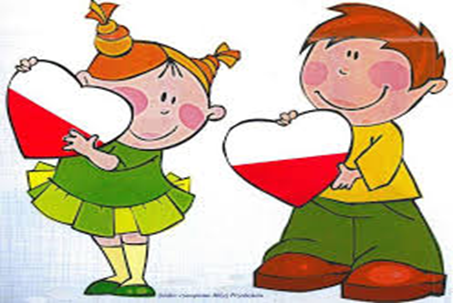 WIERSZYK MIESIĄCA: 
Władysław Bełza „Kto Ty jesteś ? Polak mały ”
– Kto ty jesteś?   Polak mały.
– Jaki znak twój? Orzeł biały.
– Gdzie ty mieszkasz? Między swymi.
– W jakim kraju? W polskiej ziemi.
– Czym ta ziemia? Mą ojczyzną. 
– Czym zdobyta? Krwią i blizną.
– Czy ją kochasz? Kocham szczerze.
– A w co wierzysz? W Polskę wierzę.
– Coś ty dla niej? Wdzięczne dziecię. 
– Coś jej winien? Oddać życie.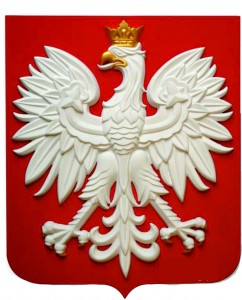 PIOSENKA MIESIĄCA:
Józef Wybicki „Mazurek Dąbrowskiego”
1. Jeszcze Polska nie zginęła,
Kiedy my żyjemy. 
Co nam obca przemoc wzięła,
Szablą odbierzemy.        Ref: Marsz, marsz Dąbrowski,               Z ziemi włoskiej do Polski.               Za twoim przewodem               Złączym się z narodem. 2. Przejdziem Wisłę, przejdziem Wartę,Będziem Polakami.Dał nam przykład Bonaparte,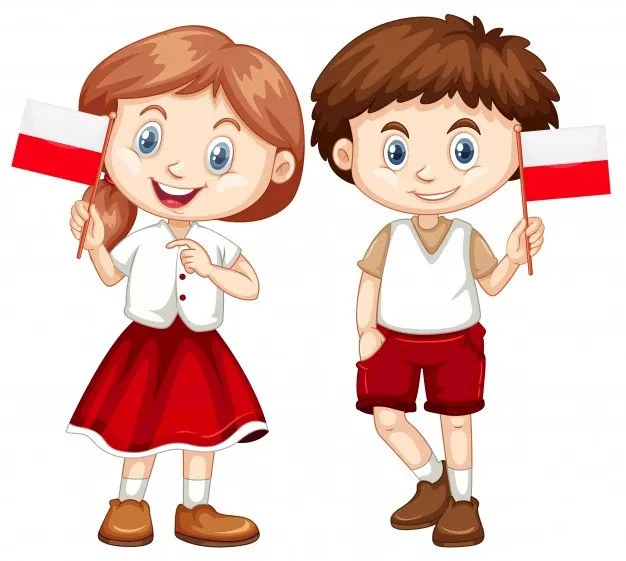 Jak zwyciężać mamy.         Ref:Marsz, marsz… 3.Jak Czarniecki do PoznaniaPo szwedzkim zaborze,Dla ojczyzny ratowaniaWrócim się przez morze.         Ref: Marsz, marsz… 4. Już tam ojciec do swej BasiMówi zapłakany:Słuchaj jeno, pono nasiBiją w tarabany.